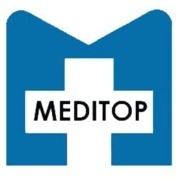 กำหนดการประชุมสัมมนาทางวิชาการเรื่อง  “Randox International Quality Assessment Scheme”วันอังคาร ที่ 31 ตุลาคม 2560ณ  ห้องประชุม ชั้น 3 บริษัท เมดิทอป จำกัด___________________________________________________________________________________ วันอังคาร ที่ 31 ตุลาคม 2560วิทยากร : คุณณัฏฐนันท์ แสนอาทิตย์ Product Manager (Quality Management Solution)7.45 - 8.00 น.		ลงทะเบียน8.00 - 9.00 น.		An Introduction to External Quality AssessmentSelection of EQA ProgrammesBenefit of EQA Results9.00 - 10.00 น.		RIQAS Programmes and Pilot Studies10.00 - 10.30 น.	Registration10.30 - 10.45 น.	--พักรับประทานอาหารว่าง--	10.45 - 12.00 น.	RIQAS Net and Additional Features12.00 – 13.00 น.	--พักรับประทานอาหารกลางวัน--13.00 - 14.30 น.	RIQAS Evaluation of PerformanceEvaluation of Participant PerformanceRIQAS Report: Text section, Levey-Jennings Chart, Target Score Chart, Histogram, % Deviation by Sample, % Deviation by Concentration and Multi-Method Stat SectionEnd of Cycle Report14.30 - 14.45 น.	--พักรับประทานอาหารว่าง--14.45 – 16.00 น.	 Cause of EQA Failures16.00 – 17.00 น.	Case study ……………………………………..